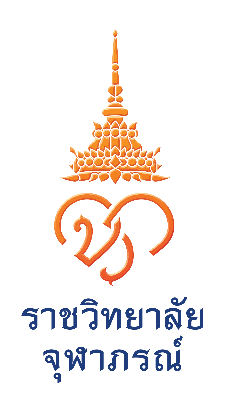 แบบคำขอรับการพิจารณากำหนดตำแหน่งทางวิชาการสำหรับผู้เสนอขอกำหนดตำแหน่งทางวิชาการ โดยวิธีที่ 3ส่วนที่ 1 ประวัติส่วนตัวและผลงานทางวิชาการแบบประวัติส่วนตัวและผลงานทางวิชาการเพื่อขอกำหนดตำแหน่ง   รองศาสตราจารย์    ศาสตราจารย์ในสาขาวิชา..........................................................รหัส...........................อนุสาขาวิชา................................................................รหัส...........................ของ (นาย/นาง/นางสาว).................................................................................................สังกัดคณะ.......................................................................................ราชวิทยาลัยจุฬาภรณ์1.ประวัติส่วนตัว	1.1	วัน / เดือน / ปีเกิด..........................................................	1.2	อายุ........................ปี	1.3	การศึกษาระดับอุดมศึกษา (โปรดระบุชื่อคุณวุฒิเต็มพร้อมสาขาวิชา โดยเรียงจากวุฒิสูงสุดตามลำดับ และกรณีสำเร็จการศึกษาจากต่างประเทศให้ระบุเป็นภาษาอังกฤษ)1.4	หัวข้อวิทยานิพนธ์ ระดับปริญญาโท และปริญญาเอก		1.4.1.............................................................................................................................................		1.4.2.............................................................................................................................................		1.4.3.............................................................................................................................................2. ประวัติการทำงานในสถาบันอุดมศึกษา (แนบเอกสารประกอบในทุกหัวข้อ)	2.1	ปัจจุบันดำรงตำแหน่ง.................................................................ระดับ..............ขั้น.........................บาท	2.2	ได้รับแต่งตั้งให้ดำรงตำแหน่งอาจารย์ เมื่อวันที่............เดือน...............................พ.ศ..................	2.3	ได้รับแต่งตั้งให้ดำรงตำแหน่งผู้ช่วยศาสตราจารย์ (โดยวิธีปกติ/วิธีพิเศษ) ในสาขาวิชา			................................................................เมื่อวันที่.................เดือน...................................พ.ศ.......................	2.4	ได้รับแต่งตั้งให้ดำรงตำแหน่งรองศาสตราจารย์ (โดยวิธีปกติ/วิธีพิเศษ) ในสาขาวิชา			................................................................เมื่อวันที่.................เดือน...................................พ.ศ.......................			อายุงาน...................ปี...................เดือน		(ในกรณีที่เคยบรรจุเข้าทำงานในตำแหน่งอื่น หรือเคยดำรงตำแหน่งอาจารย์ประจำ/อาจารย์พิเศษในสังกัดอื่น ให้ระบุตำแหน่ง  สังกัด และวัน เดือน ปี ที่ดำรงตำแหน่งนั้นด้วย)2.5	ได้รับอนุมัติจากสภาราชวิทยาลัยจุฬาภรณ์ให้เทียบตำแหน่ง.........................................................ในการประชุมครั้งที่…..…./……..… เมื่อวันที่.......................................	2.6	ตำแหน่งอื่นๆ (อาจารย์พิเศษ)		2.6.1.....................................................................................................................................................................	2.7	การได้รับเชิญเป็นวิทยากรในที่ประชุมวิชาการระดับนานาชาติ และการได้รับการยกย่องระดับนานาชาติอื่นๆ (โปรดระบุข้อมูลย้อนหลัง 5 ปี)		2.7.1.....................................................................................................................................................................			2.7.2.....................................................................................................................................................................			2.7.3....................................................................................................................................................................			2.7.4....................................................................................................................................................................			2.7.5....................................................................................................................................................................	3. ภาระงานย้อนหลัง 3 ปี (เป็นภาระงานที่ทำโดยความเห็นชอบจากผู้บังคับบัญชา)	3.1	งานสอน (โปรดระบุระดับว่า ปริญญาตรีหรือบัณฑิตศึกษา)3.2	งานวิจัย (โปรดระบุเรื่องที่ทำการวิจัย และระยะเวลาที่ใช้ในแต่ละโครงการ)		...............................................................................................................................................................................		.............................................................................................................................................................................................................................................................................................................................................................................................................................................................................................................................................3.3	งานบริการทางวิชาการ (โปรดระบุประเภทของกิจกรรม และปริมาณเวลาที่ใช้ต่อสัปดาห์)		...............................................................................................................................................................................		.............................................................................................................................................................................................................................................................................................................................................................................................................................................................................................................................................	3.4	งานบริหาร (โปรดระบุงานบริหารที่มีส่วนรับผิดชอบโดยตรง และปริมาณเวลาที่ใช้ต่อ			สัปดาห์)		...............................................................................................................................................................................		..............................................................................................................................................................................................................................................................................................................................................................	...............................................................................................................................................................................	3.5	งานอื่นๆ ที่เกี่ยวข้อง (โปรดระบุประเภทของงาน และปริมาณเวลาที่ใช้ต่อสัปดาห์)		...............................................................................................................................................................................		..............................................................................................................................................................................................................................................................................................................................................................		...............................................................................................................................................................................3.6	การเป็นผู้ที่ได้รับการยอมรับนับถือในวงวิชาการหรือวิชาชีพในสาขาวิชา เช่น การได้รับรางวัลทางวิชาการ หรือการได้รับเชิญไปเสนอผลงานทางวิชาการ หรือการได้รับเชิญเป็นที่ปรึกษาเฉพาะด้าน เป็นต้น		...............................................................................................................................................................................		..............................................................................................................................................................................................................................................................................................................................................................	...............................................................................................................................................................................4. ผลงานทางวิชาการ	4.1	ผลงานทางวิชาการที่เสนอเพื่อประกอบการพิจารณากำหนดตำแหน่ง 
รองศาสตราจารย์/ศาสตราจารย์				4.1.1 งานวิจัย		4.1.1.1...................................................................................................................................................................		...............................................................................................................................................................................		การเผยแพร่ในวารสารทางวิชาการในฐานข้อมูล Scopus 
		เมื่อวันที่ …......... เดือน ….................................... พ.ศ….................				 Quartile1    Quartile2     Quartile3     Quartile4  				บทบาทหน้าที่					  ผู้ประพันธ์อันดับแรก (First author)					  ผู้ประพันธ์บรรณกิจ (Corresponding author)					  ผู้มีส่วนสำคัญทางปัญญา (Essentially intellectual contributor)	4.1.1.2..................................................................................................................................................................		...............................................................................................................................................................................				การเผยแพร่ในวารสารทางวิชาการในฐานข้อมูล Scopus 				เมื่อวันที่ …......... เดือน ….................................... พ.ศ….................				 Quartile1    Quartile2     Quartile3     Quartile4  				บทบาทหน้าที่					  ผู้ประพันธ์อันดับแรก (First author)					  ผู้ประพันธ์บรรณกิจ (Corresponding author)					  ผู้มีส่วนสำคัญทางปัญญา (Essentially intellectual contributor)	4.1.1.3..................................................................................................................................................................		...............................................................................................................................................................................		การเผยแพร่ในวารสารทางวิชาการในฐานข้อมูล Scopus 		เมื่อวันที่ …......... เดือน ….................................... พ.ศ….................				 Quartile1    Quartile2     Quartile3     Quartile4  				บทบาทหน้าที่					  ผู้ประพันธ์อันดับแรก (First author)					  ผู้ประพันธ์บรรณกิจ (Corresponding author)					  ผู้มีส่วนสำคัญทางปัญญา (Essentially intellectual contributor)4.2	งานวิจัย จำนวน          เรื่อง ที่ได้รับการอ้างอิงจากฐานข้อมูล Scopus โดยไม่นับการอ้างอิงตนเอง จำนวนทั้งหมด              รายการ พร้อมทั้งส่งเอกสารหลักฐานที่แสดงให้เห็นว่าได้รับการอ้างอิงในฐานข้อมูล Scopus4.3	ผู้เสนอขอกำหนดตำแหน่ง มีค่า Life-time h-index จากฐานข้อมูล Scopus เท่ากับ       		4.4	โครงการวิจัยหลัก/โครงการวิจัยย่อย ที่ผู้ขอกำหนดตำแหน่งเป็นหัวหน้าโครงการ (Principal investigator) ได้รับทุนจากแหล่งทุนภายนอกสถาบัน (Life-time) พร้อมทั้งส่งเอกสารหลักฐาน เช่น หน้าสัญญา หรือ จดหมายรับรองจากแหล่งทุน หรือ เอกสารรับรองการได้รับทุนจากคณะ/ราชวิทยาลัย	1)	โครงการวิจัย เรื่อง											ได้รับทุนจากแหล่งทุนภายนอก										เอกสารหลักฐานที่แนบ   หน้าสัญญา   จดหมายรับรองจากแหล่งทุน   					  เอกสารรับรองการได้รับทุนจากคณะ/มหาวิทยาลัย					  อื่นๆ (ระบุ)								2)	โครงการวิจัย เรื่อง											ได้รับทุนจากแหล่งทุนภายนอก										เอกสารหลักฐานที่แนบ   หน้าสัญญา   จดหมายรับรองจากแหล่งทุน   					  เอกสารรับรองการได้รับทุนจากคณะ/มหาวิทยาลัย					  อื่นๆ (ระบุ)								3)	โครงการวิจัย เรื่อง											ได้รับทุนจากแหล่งทุนภายนอก										เอกสารหลักฐานที่แนบ   หน้าสัญญา   จดหมายรับรองจากแหล่งทุน   					  เอกสารรับรองการได้รับทุนจากคณะ/มหาวิทยาลัย					  อื่นๆ (ระบุ)								4)	โครงการวิจัย เรื่อง											ได้รับทุนจากแหล่งทุนภายนอก										เอกสารหลักฐานที่แนบ   หน้าสัญญา   จดหมายรับรองจากแหล่งทุน   					  เอกสารรับรองการได้รับทุนจากคณะ/มหาวิทยาลัย					  อื่นๆ (ระบุ)								ในกรณีที่ความเป็นหัวหน้าโครงการวิจัยไม่ชัดเจน ให้อยู่ในดุลพินิจของคณะกรรมการพิจารณาตำแหน่งทางวิชาการพิจารณาเสนอสภามหาวิทยาลัย	ผลงานทางวิชาการทุกประเภท ให้เสนอโดยเขียนตามหลักของการเขียนเอกสารอ้างอิง 
อันประกอบด้วยชื่อผู้แต่ง  ปี พ.ศ.  ชื่อเรื่อง แหล่งพิมพ์ จำนวนหน้า เป็นต้น และกรณีที่เผยแพร่ในวารสารทางวิชาการให้ระบุว่าอยู่ในฐานข้อมูลใดตามประกาศ ก.พ.อ. โดยระบุบทบาทหน้าที่ของผลงานแต่ละประเภทตามลักษณะการมีส่วนร่วมในผลงานทางวิชาการตามเอกสารแนบท้าย พร้อมทั้งระบุจำนวนครั้งที่ถูกอ้างอิง (Citation) และ Journal impact factor	ในกรณีที่มีผู้เขียนร่วมหลายคน  จะต้องระบุบทบาทหน้าที่ของผู้ร่วมงานทุกคนว่าทำในส่วนไหนอย่างไร และลงนามรับรองโดยผู้ขอ ผู้ประพันธ์อันดับแรก (First author) และผู้ประพันธ์บรรณกิจ (Corresponding author) เพื่อประกอบการพิจารณาด้วย	ขอรับรองว่าข้อความดังกล่าวข้างต้นเป็นความจริงทุกประการลงชื่อ..........................................................................ผู้เสนอขอกำหนดตำแหน่งทางวิชาการ     (..........................................................................)วันที่................เดือน..........................................พ.ศ..................ตารางสรุปรายการผลงานวิจัยที่ได้รับการเผยแพร่ในวารสารที่อยู่ในฐานข้อมูลเพื่อประกอบการพิจารณาขอกำหนดตำแหน่ง.............................................................ในสาขาวิชา....................................................... อนุสาขาวิชา..............................................ของ (นาย/นาง/นางสาว)........................................................................................ คณะ...........................................................................ราชวิทยาลัยจุฬาภรณ์คุณวุฒิปี พ.ศ.ที่สำเร็จการศึกษาชื่อสถานศึกษาและประเทศ1)2)3)4)5)ระดับรายวิชาที่สอนชั่วโมง/สัปดาห์เปิดสอนภาค/ปีการศึกษา1)2)3)4)5)ลำดับเอกสารหมายเลขชื่อบทความวิจัยปีที่ตีพิมพ์ชื่อวารสารชื่อฐานข้อมูลกลุ่มการจัดอันดับวารสาร (Scopus)จำนวนครั้งการอ้างอิง (Citation)ค่า Impact Factor 
(ปีล่าสุด)บทบาทหน้าที่ในผลงาน12345678910